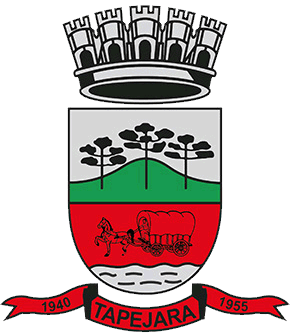 Pauta 028/2022Câmara Municipal de Vereadores de TapejaraSala de Sessões Zalmair João Roier (Alemão)Sessão Ordinária dia 12/09/2022.SAUDAÇÃO Invocando a proteção de Deus, declaro aberta a Sessão Ordinária da noite de hoje, dia 12 de setembro de 2022.- Solicito aos senhores que tomem assento.- Agradecemos as pessoas que se fazem presentes essa noite...- A cópia da Ata da Sessão Ordinária 05/09/2022 está com os Senhores Vereadores e poderá ser retificada através de requerimento escrito encaminhado à Mesa Diretora. - Vereadores favoráveis permaneçam como estão, e contrários se manifestem...- Aprovado por...Informes e Agradecimentos: - No dia 10/09 (sábado) o presidente Edu Oliveira prestigiou a chegada da Chama Crioula com desfile dos cavaleiros pela cidade. - No dia 11/09 (domingo) o vice-presidente Déberton Fracaro (Betinho) prestigiou o evento do Campeonato Gaúcho de Muay Thai 2022 que aconteceu no Centro Cultural.  EXPEDIENTE DO DIANa Sessão ordinária de hoje deram entrada as seguintes matérias:- Projeto de Lei do Executivo nº 058/2022;- Indicação nº 020/2022;- Moção de Apoio aos Profissionais de Enfermagem;-------------------------------------------------------------------------------------------------------------------------Determino que o secretario Everton Rovani, faça a leitura das matérias.ORDEM DO DIA----------------------------------------------------------------------------------------------------------------------------PROJETO DE LEI- Em discussão o Projeto de Lei do Executivo nº 053/2022. Regulamenta a Rede de Apoio às escolas – RAE do município de Tapejara-Rs com base no termo de compromisso firmado em 31/03/2014 e dá outras providencias. A palavra está com senhores vereadores.- Como mais nenhum vereador deseja fazer uso da palavra coloco em votação o Projeto de Lei do Executivo nº 053/2022.-Vereadores favoráveis permaneçam como estão contrários se manifestem.Aprovado por...----------------------------------------------------------------------------------------------------------------------------- Em discussão o Projeto de Lei do Executivo nº 054/2022.  Revoga a Lei nº 3938 de 23 de dezembro de 2014, que dispõe sobre condomínios residenciais por unidade autônoma e dá outras providencias. A palavra está com senhores vereadores.- Como mais nenhum vereador deseja fazer uso da palavra coloco em votação o Projeto de Lei do Executivo nº 054/2022.-Vereadores favoráveis permaneçam como estão contrários se manifestem.Aprovado por...----------------------------------------------------------------------------------------------------------------------------MOÇÃOComo o artigo 130, do Regimento Interno desta casa é inconsistente na deliberação das Moções, que SÃO PROPOSIÇÕES INSTITUCIONAIS, e, portanto, devem ser deliberadas pelo plenário, e dirimindo o § 2º, do artigo 104, colocarei todas as Moções que são apresentadas a esta Casa para discussão e votação na forma regimental:- Em discussão a Moção 004/2022. A Câmara Municipal de Vereadores de Tapejara, através dos (as) vereadores (as) abaixo signatários, vem, na forma regimental, no uso de suas legais e regimentais atribuições, vem por meio deste requerer à Mesa Diretora dessa Casa Legislativa, que seja feita uma moção de apoio AOS PROFISSIONAIS DE ENFERMAGEM EM RAZÃO DA DECISÃO QUE SUSPENDEU  OS EFEITOS DA  LEI QUE INSTITUIU O PISO SALARIAL NACIONAL DA CATEGORIA A palavra está com os senhores vereadores.Vereadores favoráveis permaneçam como estão contrários se manifestem.Aprovada Moção por...Solicito a secretaria da casa que faça o encaminhamento da Moção na forma regimental.---------------------------------------------------------------------------------------------------------------------------Eram essas as matérias a serem discutidas na Sessão Ordinária de hoje.---------------------------------------------------------------------------------------------------------------------------PERMANECEM EM PAUTAProjetos de lei do Executivo: 055 e 058/2022;Indicações: 020/2022;---------------------------------------------------------------------------------------------------------------------------Explicações Pessoais:Passamos agora ao espaço destinado às Explicações Pessoais, onde cada vereador terá o tempo regimental de cinco minutos para expor assuntos de seu interesse. Pela ordem, o primeiro a fazer uso da palavra é o Vereador: Maeli Brunetto Cerezoli, Everton Rovani, Marcelo Panho, Josué Girardi; Celso Piffer, Déberton Fracaro, José Marcos Sutil, Josemar Stefani, Rafael Menegaz, Edson Luiz Dalla Costa e Carlos Eduardo de Oliveira.ENCERRAMENTOEncerro a presente Sessão e convoco os Senhores Vereadores para próxima Sessão Ordinária do ano que se realizará no dia 19/09/2022, às 18h30min horas. Tenham todos uma boa noite e uma ótima semana.